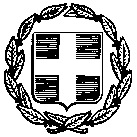 ΘΕΜΑ:	«Προκήρυξη  διαγωνισμού  με  σφραγισμένες  προσφορές  για  την  6ήμερη  πολιτιστική- εκπαιδευτική εκδρομή του σχολείου μας στην Ιταλία (Νάπολη- Πομπηία), 25/04/23-30/4/2023»Σύμφωνα με την εγκύκλιο 20883/ΓΔ4 του ΦΕΚ 12-02-2020 και την Δ1α/Γ.Π.οικ. 55254/09-09-2021 περί Λειτουργίας των εκπαιδευτικών μονάδων Πρωτοβάθμιας και Δευτεροβάθμιας Εκπαίδευσης και μέτρων για την αποφυγή διάδοσης του κορωνοϊού COVID-19 κατά τη λειτουργία τους, όπως και το άρθρο 5 της Υ.Α. 20883/ΓΔ4/12-02-2020 (ΦΕΚ 4577 τ.Β΄ 13-02-2020) και το ΦΕΚ 4187, τ.Β/10-09-2021, σας ενημερώνουμε ότι το σχολείο μας προτίθεται να πραγματοποιήσει τον Απρίλιο, εξαήμερη πολιτιστική-εκπαιδευτική εκδρομή στην Ιταλία .Τόπος διεξαγωγής εκδρομής: Ιταλία . Το τελικό πρόγραμμα της εκδρομής θα διαμορφωθεί σε συνεργασία με το πρακτορείο που θα επιλεγεί.Ημερομηνία διεξαγωγής της εκδρομής: 25 Απριλίου – 30 Απριλίου  2023 (5 διανυκτερεύσεις – 6 ημέρες). Αριθμός μαθητών: 19-22, ο ακριβής αριθμός μαθητών θα καθοριστεί πριν την υπογραφή του συμφωνητικού, Αριθμός συνοδών εκπαιδευτικών: 3 Ξενοδοχεία που θα προταθούν:Ξενοδοχείο 4* ( τεσσάρτων ). Το ξενοδοχείο να βρίσκεται στη Νάπολη ,  πρωινό σε ελεύθερο μπουφέ εντός του ξενοδοχείου υποχρεωτικά. Το ξενοδοχείο θα πρέπει να πληροί όλες τις απαραίτητες προϋποθέσεις για την άνετη και ασφαλή διαμονή μας. Στην προσφορά θα πρέπει να επισυνάπτεται εγγράφως η κράτηση των διαθέσιμων δωματίων, στο συγκεκριμένο ξενοδοχείο για το σχολείο μας. Τα δωμάτια των μαθητών να είναι κατά βάση τρίκλινα, και των συνοδών καθηγητών μονόκλινα. Σύγχρονο τουριστικό λεωφορείο: Το λεωφορείο να είναι σύγχρονης τεχνολογίας, κλιματιζόμενο, άριστης κατάστασης, με βάση την κείμενη νομοθεσία να τηρεί όλες τις απαραίτητες προδιαγραφές ασφαλείας και να είναι στην αποκλειστική διάθεση των μαθητών και του σχολείου σε όλη τη διάρκεια της εκδρομής, με έμπειρο επαγγελματία οδηγό.Μεταφορά με πλοίο Πάτρα- Μπάρι- Πάτρα σε τετράκλινες καμπίνες για τους μαθητές και μονόκλινες για τους συνοδούς.Ασφάλεια αστικής επαγγελματικής ευθύνης και ταξιδιωτική ασφάλεια ασθενείας και ατυχημάτων, περίθαλψης μαθητών και εκπαιδευτικών με κάλυψη των εξόδων μεταφοράς σε περίπτωση έκτακτου συμβάντος (π.χ. ατύχημα , ασθένεια , Covid 19, Η1Ν1 κ.λπ).Αποζημίωση για τυχόν μαθητές/μαθήτριες  που  δεν θα μπορέσουν να συμμετάσχουν  λόγω επιβεβαιωμένου κρούσματος κορονοϊού ή γρίπης.Απαραίτητη είναι η παρουσία συνοδού ταξιδιωτικού γραφείου καθ΄ όλη τη διάρκεια της εκδρομής του σχολείου. Ξενάγηση από επίσημο ξεναγό στον Αρχαιολογικό χώρο της Πομπηίας.Επίσκεψη με καραβάκι Σαλέρνο – Ποζιτάνο - ΑμάλφιΚΡΙΤΗΡΙΑ  ΕΠΙΛΟΓΗΣ Η ρητή ακολουθία όλων των ανωτέρω προδιαγραφών, η ποιότητα, η ασφάλεια των ξενοδοχείων και των μέσων μεταφοράς, σε σχέση με την προσφερόμενη τιμή, το πλήρες και αναλυτικό πρόγραμμα επισκέψεων καθώς και η εμπειρία και η αξιοπιστία του ταξιδιωτικού γραφείου.Δεν θα γίνουν δεκτές εκπρόθεσμες προσφορές. Δεν γίνονται δεκτές προσφορές με email ή με Φαξ.Δεν γίνονται δεκτές προσφορές με προωθητικές ενέργειες άσχετες από τον σκοπό της οργάνωσης του συγκεκριμένου ταξιδιού ώστε να είναι στο μέγιστο δυνατό συγκρίσιμες οι κατατεθείσες προσφορές. Οποιαδήποτε τέτοιου τύπου ενέργεια είναι αρκετή για την απόρριψη του εκάστοτε ταξιδιωτικού γραφείου από το διαγωνισμό.   ΚΛΕΙΣΤΟΙ ΦΑΚΕΛΟΙΣε περίπτωση που οι φάκελοι που αναγράφονται παρακάτω και πρέπει να κατατεθούν, δεν είναι πλήρεις, δεν δύνανται να ληφθούν υπόψη της επιτροπής.Τα πρακτορεία που ενδιαφέρονται να καταθέσουν προσφορές παρακαλούνται να προσκομίσουν δύο κλειστούς και σφραγισμένους φακέλους με τις κάτωθι ενδείξεις:Τεχνική Προσφορά: ο ένας φάκελος θα αναγράφει στο εξωτερικό μέρος τον χαρακτηρισμό «Τεχνική Προσφορά» και θα περιέχει    όλα τα στοιχεία του προτεινόμενου ξενοδοχείου, την κατηγορία του, την ακριβή του θέση, την ιστοσελίδα και την επιβεβαίωση προ-κράτησης δωματίων σε αυτό σύμφωνα με άρθρο 5. του παρόντος.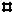     ασφαλιστικές καλύψεις όπως αυτές ορίζονται παραπάνω,    ασφαλιστική & φορολογική ενημερότητα    το ειδικό σήμα λειτουργίας του πρακτορείου,    υπεύθυνη δήλωση ότι το σήμα βρίσκεται σε ισχύ,Επιπλέον θα πρέπει  να επισυνάπτεται στον φάκελο των τεχνικών προδιαγραφών Υπεύθυνη δήλωση, δεόντως , υπογεγραμμένη από νομίμως εξουσιοδοτημένο πρόσωπο ή τον νόμιμο εκπρόσωπο του διαγωνιζόμενου, στην οποία να δηλώνεται ότι:α) ο διαγωνιζόμενος έχει μελετήσει και αποδέχεται πλήρως και ανεπιφύλακτα τους όρους του παρόντος διαγωνισμού,β) δεν υπάρχουν αλλαγές στο καταστατικό της εταιρείας του πλην αυτών που θα εσωκλείει στην προσφορά που θα υποβάλλει στον παρόντα διαγωνισμό,γ) όλα τα υποβαλλόμενα στοιχεία είναι αληθή, και ως εκ τούτου δεν είναι ένοχος παροχής ψευδών στοιχείων και πληροφοριών,δ) έχει λάβει γνώση όλων των συνθηκών του Έργου για την υποβολή της προσφοράς του,ε) ο νόμιμος εκπρόσωπος δεν έχει καταδικαστεί με αμετάκλητη δικαστική απόφαση για αδίκημα που αφορά την επαγγελματική τους διαγωγή που κλονίζει την αξιοπιστία τους,στ) ο διαγωνιζόμενος έχει στη διάθεσή του όλα τα αναγκαία Πιστοποιητικά που έχουν εκδοθεί από τις αρμόδιες Αρχές της χώρας τα οποία αποδεικνύουν ότι ο διαγωνιζόμενος είναι ενήμερος, ως προς τις υποχρεώσεις του που αφορούν εισφορές Κοινωνικής Ασφάλισης, Φορολογικές υποχρεώσεις ή ότι άλλοαπαιτείται και προβλέπεται από την ισχύουσα νομοθεσία της χώρας.Οικονομική Προσφορά:Ο δεύτερος φάκελος θα αναγράφει στο εξωτερικό μέρος τον χαρακτηρισμό «Οικονομική Προσφορά» και θα αφορά αποκλειστικά την οικονομική πρόταση – προσφορά (συνολικό κόστος και κόστος ανά μαθητή με ΦΠΑ).Ο φάκελος αυτός θα ανοιχτεί εφόσον ο φάκελος των τεχνικών προδιαγραφών καλύπτει τις απαιτήσεις του σχολείου, διαφορετικά θα έχει απορριφθεί εξαρχής.Η επιτροπή που θα συγκροτηθεί δεν είναι υποχρεωμένη να επιλέξει το πρακτορείο που μειοδοτεί σε περίπτωση που τεκμηριωμένα αποφασίσει πέραν των τυπικών στοιχείων, ότι δεν πληρούνται όροι που διασφαλίζουν την ομαλή διεξαγωγή της εκδρομής με ασφάλεια για τους μαθητές και τους συνοδούς καθηγητές.Το σχολείο διατηρεί το δικαίωμα να ζητήσει αλλαγή/τροποποίηση, σε συνεργασία με το επιλεγμένο τουριστικό γραφείο, των καθορισμένων ημερομηνιών πραγματοποίησης της εκδρομής λόγω ανωτέρας βίας (όπως φυσικές καταστροφές, εθνικές εκλογές, υγειονομικές συνθήκες, απαγόρευση εκδρομών από το Υπουργείο Παιδείας).Καταληκτική ημερομηνία κατάθεσης προσφορών: Τρίτη 21/03/2023 και ώρα 12:30 μ.μ ο  Διευθυντής  του 1ου ΓΕΛ Αρτέμιδας .ΠΑΠΑΔΟΠΟΥΛΟΣ ΙΩΑΝΝΗΣΦΥΣΙΚΟΣΕΛΛΗΝΙΚΗ ΔΗΜΟΚΡΑΤΙΑ ΥΠΟΥΡΓΕΙΟ ΠΑΙΔΕΙΑΣ & ΘΡΗΣΚΕΥΜΑΤΩΝΠΕΡΙΦΕΡΕΙΑΚΗ ΔΙΕΥΘΥΝΣΗ ΠΡΩΤΟΒΑΘΜΙΑΣ & ΔΕΥΤΕΡΟΒΑΘΜΙΑΣ ΕΚΠΑΙΔΕΥΣΗΣ ΑΤΤΙΚΗΣΔΙΕΥΘΥΝΣΗ Δ/ΘΜΙΑΣ ΕΚΠ/ΣΗΣ ANATOΛΙΚΗΣ ΑΤΤΙΚΗΣ                                         Αρτέμιδα , 14/03/23                                         Α/ρ, Πρωτ.: 4541ο ΓΕΝΙΚΟ ΛΥΚΕΙΟ ΑΡΤΕΜΙΔΑΣ Ταχ. Διευθ. : Ανθέων και Ανδρέα ΠαπανδρέουΤΚ15349Πληροφορίες: Τηλ. : 22940 85880Email: mail@lyk-artem.att.sch.grΠρος: Διεύθυνση Δ/θμιας Εκπ/σης ANATOΛΙΚΗΣ ΑΤΤΙΚΗΣ